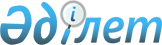 Солтүстік Қазақстан облысы Қызылжар аудандық мәслихатының кейбір шешімдерінің күші жойылды деп тану туралыСолтүстік Қазақстан облысы Қызылжар ауданы мәслихатының 2022 жылғы 4 наурыздағы № 12/9 шешімі. Қазақстан Республикасының Әділет министрлігінде 2022 жылғы 15 наурызда № 27106 болып тіркелді
      Солтүстік Қазақстан облысының Қызылжар аудандық мәслихаты ШЕШТІ:
      1. Осы шешімнің қосымшасына сәйкес Солтүстік Қазақстан облысы Қызылжар аудандық мәслихатының кейбір шешімдерінің күші жойылды деп танылсын.
      2. Осы шешім оның алғашқы ресми жарияланған күнінен кейін күнтізбелік он күн өткен соң қолданысқа енгізіледі. Солтүстік Қазақстан облысы Қызылжар аудандық мәслихатының күші жойылған кейбір шешімдерінің тізбесі
      1. "Солтүстік Қазақстан облысы Қызылжар ауданы Виноградов ауылдық округінің бөлек жергілікті қоғамдастық жиындарын өткізу қағидаларын және жергілікті қоғамдастық жиынына қатысу үшін ауылдар тұрғындары өкілдерінің сандық құрамын бекіту туралы" Солтүстік Қазақстан облысы Қызылжар аудандық мәслихатының 2014 жылғы 26 ақпандағы № 24/8 (Нормативтік құқықтық актілерді мемлекеттік тіркеу тізілімінде № 2651 болып тіркелді).
      2. "Солтүстік Қазақстан облысы Қызылжар ауданы Лесной ауылдық округінің бөлек жергілікті қоғамдастық жиындарын өткізу қағидаларын және жергілікті қоғамдастық жиынына қатысу үшін ауылдар тұрғындары өкілдерінің сандық құрамын бекіту туралы" Солтүстік Қазақстан облысы Қызылжар аудандық мәслихатының 2014 жылғы 26 ақпандағы № 24/11 (Нормативтік құқықтық актілерді мемлекеттік тіркеу тізілімінде № 2653 болып тіркелді).
      3. "Солтүстік Қазақстан облысы Қызылжар ауданы Светлопольск ауылдық округінің бөлек жергілікті қоғамдастық жиындарын өткізу қағидаларын және жергілікті қоғамдастық жиынына қатысу үшін ауылдыр тұрғындары өкілдерінің сандық құрамын бекіту туралы" Солтүстік Қазақстан облысы Қызылжар аудандық мәслихатының 2014 жылғы 26 ақпандағы № 24/18 (Нормативтік құқықтық актілерді мемлекеттік тіркеу тізілімінде № 2652 болып тіркелді).
      4. "Солтүстік Қазақстан облысы Қызылжар ауданы Архангельск ауылдық округінің бөлек жергілікті қоғамдастық жиындарын өткізу қағидаларын және жергілікті қоғамдастық жиынына қатысу үшін ауылдар және көшелер тұрғындары өкілдерінің сандық құрамын бекіту туралы" Солтүстік Қазақстан облысы Қызылжар аудандық мәслихатының 2014 жылғы 22 сәуірдегі № 26/3 (Нормативтік құқықтық актілерді мемлекеттік тіркеу тізілімінде № 2787 болып тіркелді).
      5. "Солтүстік Қазақстан облысы Қызылжар ауданы Асаново ауылдық округінің бөлек жергілікті қоғамдастық жиындарын өткізу қағидаларын және жергілікті қоғамдастық жиынына қатысу үшін ауылдар және көшелер тұрғындары өкілдерінің сандық құрамын бекіту туралы" Солтүстік Қазақстан облысы Қызылжар аудандық мәслихатының 2014 жылғы 22 сәуірдегі № 26/4 (Нормативтік құқықтық актілерді мемлекеттік тіркеу тізілімінде № 2793 болып тіркелді).
      6. "Солтүстік Қазақстан облысы Қызылжар ауданы Березов ауылдық округінің бөлек жергілікті қоғамдастық жиындарын өткізу қағидаларын және жергілікті қоғамдастық жиынына қатысу үшін ауылдар және көшелер тұрғындары өкілдерінің сандық құрамын бекіту туралы" Солтүстік Қазақстан облысы Қызылжар аудандық мәслихатының 2014 жылғы 22 сәуірдегі № 26/5 (Нормативтік құқықтық актілерді мемлекеттік тіркеу тізілімінде № 2792 болып тіркелді).
      7. "Солтүстік Қазақстан облысы Қызылжар ауданы Бугровое ауылдық округінің бөлек жергілікті қоғамдастық жиындарын өткізу қағидаларын және жергілікті қоғамдастық жиынына қатысу үшін ауылдар және көшелер тұрғындары өкілдерінің сандық құрамын бекіту туралы" Солтүстік Қазақстан облысы Қызылжар аудандық мәслихатының 2014 жылғы 22 сәуірдегі № 26/6 (Нормативтік құқықтық актілерді мемлекеттік тіркеу тізілімінде № 2795 болып тіркелді).
      8. "Солтүстік Қазақстан облысы Қызылжар ауданы Вагулино ауылдық округінің бөлек жергілікті қоғамдастық жиындарын өткізу қағидаларын және жергілікті қоғамдастық жиынына қатысу үшін ауылдар және көшелер тұрғындары өкілдерінің сандық құрамын бекіту туралы" Солтүстік Қазақстан облысы Қызылжар аудандық мәслихатының 2014 жылғы 22 сәуірдегі № 26/7 (Нормативтік құқықтық актілерді мемлекеттік тіркеу тізілімінде № 2782 болып тіркелді).
      9. "Солтүстік Қазақстан облысы Қызылжар ауданы Куйбышев ауылдық округінің бөлек жергілікті қоғамдастық жиындарын өткізу қағидаларын және жергілікті қоғамдастық жиынына қатысу үшін ауылдар және көшелер тұрғындары өкілдерінің сандық құрамын бекіту туралы" Солтүстік Қазақстан облысы Қызылжар аудандық мәслихатының 2014 жылғы 22 сәуірдегі № 26/8 (Нормативтік құқықтық актілерді мемлекеттік тіркеу тізілімінде № 2784 болып тіркелді).
      10. "Солтүстік Қазақстан облысы Қызылжар ауданы Қызылжар ауылдық округінің бөлек жергілікті қоғамдастық жиындарын өткізу қағидаларын және жергілікті қоғамдастық жиынына қатысу үшін ауылдар және көшелер тұрғындары өкілдерінің сандық құрамын бекіту туралы" Солтүстік Қазақстан облысы Қызылжар аудандық мәслихатының 2014 жылғы 22 сәуірдегі № 26/9 (Нормативтік құқықтық актілерді мемлекеттік тіркеу тізілімінде № 2796 болып тіркелді).
      11. "Солтүстік Қазақстан облысы Қызылжар ауданы Налобино ауылдық округінің бөлек жергілікті қоғамдастық жиындарын өткізу қағидаларын және жергілікті қоғамдастық жиынына қатысу үшін ауылдар және көшелер тұрғындары өкілдерінің сандық құрамын бекіту туралы" Солтүстік Қазақстан облысы Қызылжар аудандық мәслихатының 2014 жылғы 22 сәуірдегі № 26/10 (Нормативтік құқықтық актілерді мемлекеттік тіркеу тізілімінде № 2791 болып тіркелді).
      12. "Солтүстік Қазақстан облысы Қызылжар ауданы Новоникольск ауылдық округінің бөлек жергілікті қоғамдастық жиындарын өткізу қағидаларын және жергілікті қоғамдастық жиынына қатысу үшін ауылдар және көшелер тұрғындары өкілдерінің сандық құрамын бекіту туралы" Солтүстік Қазақстан облысы Қызылжар аудандық мәслихатының 2014 жылғы 22 сәуірдегі № 26/11 (Нормативтік құқықтық актілерді мемлекеттік тіркеу тізілімінде № 2785 болып тіркелді).
      13. "Солтүстік Қазақстан облысы Қызылжар ауданы Петерфельд ауылдық округінің бөлек жергілікті қоғамдастық жиындарын өткізу қағидаларын және жергілікті қоғамдастық жиынына қатысу үшін ауылдар, көшелер және көппәтерлі үйлердің тұрғындары өкілдерінің сандық құрамын бекіту туралы" Солтүстік Қазақстан облысы Қызылжар аудандық мәслихатының 2014 жылғы 22 сәуірдегі № 26/12 (Нормативтік құқықтық актілерді мемлекеттік тіркеу тізілімінде № 2789 болып тіркелді).
      14. "Солтүстік Қазақстан облысы Қызылжар ауданы Прибрежный ауылдық округінің бөлек жергілікті қоғамдастық жиындарын өткізу қағидаларын және жергілікті қоғамдастық жиынына қатысу үшін ауылдар, көшелер және көппәтерлі үйлердің тұрғындары өкілдерінің сандық құрамын бекіту туралы" Солтүстік Қазақстан облысы Қызылжар аудандық мәслихатының 2014 жылғы 22 сәуірдегі № 26/13 (Нормативтік құқықтық актілерді мемлекеттік тіркеу тізілімінде № 2788 болып тіркелді).
      15. "Солтүстік Қазақстан облысы Қызылжар ауданы Рассвет ауылдық округінің бөлек жергілікті қоғамдастық жиындарын өткізу қағидаларын және жергілікті қоғамдастық жиынына қатысу үшін ауылдар, көшелер және көппәтерлі үйлердің тұрғындары өкілдерінің сандық құрамын бекіту туралы" Солтүстік Қазақстан облысы Қызылжар аудандық мәслихатының 2014 жылғы 22 сәуірдегі № 26/14 (Нормативтік құқықтық актілерді мемлекеттік тіркеу тізілімінде № 2794 болып тіркелді).
      16. "Солтүстік Қазақстан облысы Қызылжар ауданы Рощин ауылдық округінің бөлек жергілікті қоғамдастық жиындарын өткізу қағидаларын және жергілікті қоғамдастық жиынына қатысу үшін ауылдар және көшелер тұрғындары өкілдерінің сандық құрамын бекіту туралы" Солтүстік Қазақстан облысы Қызылжар аудандық мәслихатының 2014 жылғы 22 сәуірдегі № 26/15 (Нормативтік құқықтық актілерді мемлекеттік тіркеу тізілімінде № 2783 болып тіркелді).
      17. "Солтүстік Қазақстан облысы Қызылжар ауданы Соколов ауылдық округінің бөлек жергілікті қоғамдастық жиындарын өткізу қағидаларын және жергілікті қоғамдастық жиынына қатысу үшін көшелердің тұрғындары өкілдерінің сандық құрамын бекіту туралы" Солтүстік Қазақстан облысы Қызылжар аудандық мәслихатының 2014 жылғы 22 сәуірдегі № 26/16 (Нормативтік құқықтық актілерді мемлекеттік тіркеу тізілімінде № 2786 болып тіркелді).
      18. "Солтүстік Қазақстан облысы Қызылжар ауданы Якорь ауылдық округінің бөлек жергілікті қоғамдастық жиындарын өткізу қағидаларын және жергілікті қоғамдастық жиынына қатысу үшін ауылдар, көшелер және көппәтерлі үйлердің тұрғындары өкілдерінің сандық құрамын бекіту туралы" Солтүстік Қазақстан облысы Қызылжар аудандық мәслихатының 2014 жылғы 22 сәуірдегі № 26/17 (Нормативтік құқықтық актілерді мемлекеттік тіркеу тізілімінде № 2790 болып тіркелді).
      19. "Солтүстік Қазақстан облысы Қызылжар аудандық мәслихатының 2014 жылғы 22 сәуірдегі № 26/10 "Солтүстік Қазақстан облысы Қызылжар ауданы Налобино ауылдық округінің бөлек жергілікті қоғамдастық жиындарын өткізу қағидаларын және жергілікті қоғамдастық жиынына қатысу үшін ауылдар және көшелер тұрғындары өкілдерінің сандық құрамын бекіту туралы" шешіміне өзгеріс енгізу туралы" Солтүстік Қазақстан облысы Қызылжар аудандық мәслихатының 2020 жылғы 17 наурыздағы № 51/9 (Нормативтік құқықтық актілерді мемлекеттік тіркеу тізілімінде № 6108 болып тіркелді).
      20. "О внесении изменения в решение Кызылжарского районного маслихата Северо-Казахстанской области от 22 апреля 2014 года № 26/11 "Об утверждении Правил проведения раздельных сходов местного сообщества и количественного состава представителей жителей сел и улиц для участия в сходе местного сообщества Новоникольского сельского округа Кызылжарского района Северо-Казахстанской области" Солтүстік Қазақстан облысы Қызылжар аудандық мәслихатының 2020 жылғы 28 қыркүйектегі № 57/4 (Нормативтік құқықтық актілерді мемлекеттік тіркеу тізілімінде № 6571 болып тіркелді).
      21. "Солтүстік Қазақстан облысы Қызылжар аудандық мәслихатының 2014 жылғы 22 сәуірдегі № 26/14 "Солтүстік Қазақстан облысы Қызылжар ауданы Рассвет ауылдық округінің бөлек жергілікті қоғамдастық жиындарын өткізу қағидаларын және жергілікті қоғамдастық жиынына қатысу үшін ауылдар, көшелер және көппәтерлі үйлердің тұрғындары өкілдерінің сандық құрамын бекіту туралы" шешіміне өзгеріс енгізу туралы" Солтүстік Қазақстан облысы Қызылжар аудандық мәслихатының 2020 жылғы 28 қыркүйектегі № 57/5 (Нормативтік құқықтық актілерді мемлекеттік тіркеу тізілімінде № 6572 болып тіркелді).
					© 2012. Қазақстан Республикасы Әділет министрлігінің «Қазақстан Республикасының Заңнама және құқықтық ақпарат институты» ШЖҚ РМК
				
      Солтүстік Қазақстан облысы Қызылжар аудандық мәслихатының хатшысы 

Ж. Елеусизов
Солтүстік Қазақстан облысыҚызылжар аудандық мәслихатының2022 жылғы 4 наурыздағы№ 12/9 шешімінеқосымша